СОВЕТ ДЕПУТАТОВ муниципального образования Чёрноотрожский сельсовет Саракташского района оренбургской областиЧЕТВЕРТЫй созывР Е Ш Е Н И Евнеочередного тридцатого заседания Совета депутатов Чёрноотрожского сельсовета Саракташского района Оренбургской области четвертого созыва28.04.2023                                    с. Черный Отрог                                   № 194Об утверждении проекта решения Совета депутатов Чёрноотрожского сельсовета «О внесении изменений в Устав муниципального образования Чёрноотрожский сельсовет Саракташского района Оренбургской области», порядка учёта предложений и участия граждан в обсуждении проекта муниципального правового акта о внесении изменений в Устав муниципального образования Чёрноотрожский сельсовет Саракташского района Оренбургской области и проведения публичных слушаний по проекту решенияВ целях приведения Устава муниципального образования Чёрноотрожский сельсовет Саракташского района Оренбургской области в соответствие с действующим законодательством, руководствуясь Федеральным законом от 06.10.2003 № 131-ФЗ «Об общих принципах организации местного самоуправления в Российской Федерации», Положением об организации и проведении публичных слушаний или общественных обсуждений в сельском поселении Чёрноотрожский сельсовет Саракташского района Оренбургской области, утвержденным решением Совета депутатов Чёрноотрожского сельсовета от  30.03.2021 №41, Уставом Черноотрожского сельсовета Саракташского района Оренбургской области Совет депутатов Черноотрожского сельсовета РЕШИЛ:1. Утвердить проект решения Совета депутатов Черноотрожского сельсовета «О внесении изменений в Устав муниципального образования Чёрноотрожский сельсовет Саракташского района Оренбургской области» согласно приложению № 1 к настоящему решению.2. Утвердить порядок учета предложений и участия граждан в обсуждении проекта решения Совета депутатов Чёрноотрожского сельсовета «О внесении изменений в Устав муниципального образования Черноотрожский сельсовет Саракташского района Оренбургской области» согласно приложению № 2 к настоящему решению.3. Провести публичное слушание по проекту решения Совета депутатов Чёрноотрожского сельсовета «О внесении изменений в Устав муниципального образования Черноотрожский сельсовет Саракташского района Оренбургской области» 18 мая 2023 года в 17:10 часов в  здании администрации Чёрноотрожского сельсовета по адресу: Оренбургская область, Саракташский район, с. Черный Отрог, ул. Центральная, д.3.4. Определить местом сбора предложений и замечаний всех заинтересованных лиц по проекту в здании администрации Чёрноотрожского сельсовета по адресу: Оренбургская область, Саракташский район, с. Черный Отрог, ул. Центральная, д. 3, кабинет 5 и установить срок подачи замечаний и предложений  до 07 июля 2022 года.5. Создать рабочую группу по подготовке и проведению публичных слушаний по проекту решения Совета депутатов Черноотрожского сельсовета «О внесении изменений в Устав муниципального образования Черноотрожский сельсовет Саракташского района Оренбургской области»  утвердить ее состав согласно приложению № 3.6. Назначить лицом, ответственным за сбор и обобщение предложений и замечаний населения по проекту изменений и дополнений в Устав муниципального образования Черноотрожский сельсовет Саракташского района Оренбургской области и проекту Решения Совета депутатов Черноотрожского сельсовета Саракташского района Оренбургской области «О внесении изменений в Устав муниципального образования Черноотрожский сельсовет Саракташского района Оренбургской области, заместителя главы администрации Чёрноотрожского сельсовета Заикина В.Н.7. Результаты проведенных публичных слушаний по проекту Решения Совета депутатов Чёрноотрожского сельсовета Саракташского района Оренбургской области «О внесении изменений в Устав муниципального образования Чёрноотрожский сельсовет Саракташского района Оренбургской области» обнародовать и разместить на официальном сайте Чёрноотрожского сельсовета Саракташского района Оренбургской области в сети «Интернет».8. Настоящее решение вступает в силу со дня его подписания, подлежит обнародованию и размещению на официальном сайте муниципального образования Черноотрожский сельсовет Саракташского района Оренбургской области  в сети интернет.9. Контроль за исполнением настоящего решения возложить на постоянную комиссию Совета депутатов сельсовета по мандатным вопросам, вопросам местного самоуправления, законности, правопорядка, работе с общественными и религиозными объединениями, национальным вопросам и делам военнослужащих (Гусев П.Г.).Председатель Совета депутатов сельсовета                                     Г.Х. Валитов Разослано: постоянной комиссии, Управлению Министерства юстиции по Оренбургской области, прокуратуре Саракташского района,  места для обнародования, официальный сайт МО ЧерноотрожскийсельсоветСОВЕТ ДЕПУТАТОВ муниципального образования Чёрноотрожский сельсоветСаракташского района оренбургской областиЧЕТВЕРТЫЙ созывРЕШЕНИЕ__________заседания Совета депутатовЧёрноотрожского сельсовета Саракташского района Оренбургской области четвертого созыва___.___2023                                  с. Черный Отрог                                     № ____О внесении изменений в Устав муниципального образования Черноотрожский сельсовет Саракташского района Оренбургской областиВ соответствии с Федеральным законом от 06.10.2003 № 131-ФЗ «Об общих принципах организации местного самоуправления в Российской Федерации», руководствуясь Уставом муниципального образования Чёрноотрожский  сельсовет Саракташского района Оренбургской областиСовет депутатов Чёрноотрожского сельсовета РЕШИЛ:1. Внести в Устав муниципального образования Чёрноотрожский сельсовет Саракташского района Оренбургской области изменения согласно приложению к настоящему решению.2. Главе муниципального образования Чёрноотрожский сельсовет Саракташского района Оренбургской области Оксане Сергеевне Понамаренко в течение 15 дней с момента принятия решения о внесении изменений в Устав в установленном законом порядке направить необходимый пакет документов в Управление Министерства юстиции Российской Федерации по Оренбургской области для государственной регистрации и размещения на портале Министерства юстиции Российской Федерации «Нормативные правовые акты в Российской Федерации» (http://pravo-minjust.ru, http://право-минюст.рф).3. Глава муниципального образования Чёрноотрожский сельсовет Саракташского района Оренбургской области Оксана Сергеевна Понамаренко обязана опубликовать зарегистрированное решение о внесении изменений в Устав в течение семи дней со дня поступления из Управления Министерства юстиции Российской Федерации по Оренбургской области уведомления о включении сведений о муниципальном правовом акте о внесении изменений в Устав в государственный реестр уставов муниципальных образований Оренбургской области.4. Решение о внесении изменений в Устав  муниципального образования Чёрноотрожский сельсовет Саракташского  района Оренбургской области вступает в силу после его государственной регистрации и опубликования, подлежит размещению на сайте муниципального образования  Чёрноотрожский сельсовет Саракташского района Оренбургской области.5. Направить сведения об опубликовании решения о внесении изменений в Устав в Управление Министерства юстиции Российской Федерации по Оренбургской области в течение 10 дней после дня его опубликования.6. Контроль за исполнением настоящего решения возложить на постоянную комиссию Совета депутатов сельсовета по мандатным вопросам, вопросам местного самоуправления, законности, правопорядка, работе с общественными и религиозными объединениями, национальным вопросам и делам военнослужащих (Гусев П.Г.).Приложение №к решению Совета депутатовЧёрноотрожского сельсовета Саракташского района   Оренбургской областиот  __.___.2023   № ____Изменения в Устав муниципального образования Черноотрожский сельсовет Саракташского района Оренбургской области1. Часть 2 статьи 14 изложить в следующей редакции:«2. Староста сельского населенного пункта назначается Советом депутатов по представлению схода граждан сельского населенного пункта. Староста сельского населенного пункта назначается из числа граждан Российской Федерации, проживающих на территории данного сельского населенного пункта и обладающих активным избирательным правом, либо граждан Российской Федерации, достигших на день представления сходом граждан 18 лет и имеющих в собственности жилое помещение, расположенное на территории данного сельского населенного пункта».2. Часть 3 статьи 14 изложить в следующей редакции:«3. Староста сельского населенного пункта не является лицом, замещающим государственную должность, должность государственной гражданской службы, муниципальную должность, за исключением муниципальной должности депутата представительного органа муниципального образования, осуществляющего свои полномочия на непостоянной основе, или должность муниципальной службы, не может состоять в трудовых отношениях и иных непосредственно связанных с ними отношениях с органами местного самоуправления».3. Пункт 1 части 4 статьи 14 изложить в следующей редакции:«1) замещающее государственную должность, должность государственной гражданской службы, муниципальную должность, за исключением муниципальной должности депутата представительного органа муниципального образования, осуществляющего свои полномочия на непостоянной основе, или должность муниципальной службы»;4. Часть 9.1. статьи 26 изложить в следующей редакции:«9.1. Депутат Совета депутатов сельсовета представляет сведения о своих доходах, расходах, об имуществе и обязательствах имущественного характера, а также о доходах, расходах, об имуществе и обязательствах имущественного характера своих супруг (супругов) и несовершеннолетних детей Губернатору Оренбургской области в порядке, установленном законом Оренбургской области.Депутат Совета депутатов сельсовета, осуществляющий свои полномочия на непостоянной основе, представляет сведения о доходах, об имуществе и обязательствах имущественного характера в течение четырех месяцев со дня избрания депутатом, передачи ему вакантного депутатского мандата.Депутат Совета депутатов сельсовета, осуществляющий свои полномочия на непостоянной основе, в случаях, предусмотренных частью 1 статьи 3 Федерального закона от 3 декабря 2012 года № 230-ФЗ «О контроле за соответствием расходов лиц, замещающих государственные должности, и иных лиц их доходам», в соответствии с законодательством Российской Федерации представляет Губернатору Оренбургской области сведения о доходах, расходах, об имуществе и обязательствах имущественного характера, своих супруги (супруга) и несовершеннолетних детей полученные за календарный год, предшествующий году представления сведений, не позднее 30 апреля года, следующего за отчетным. Указанные сведения подаются по форме справки, утвержденной Указом Президента Российской Федерации от 23 июня 2014 года № 460 «Об утверждении формы справки о доходах, расходах, об имуществе и обязательствах имущественного характера и внесении изменений в некоторые акты Президента Российской Федерации», на бумажном носителе с использованием специального программного обеспечения «Справки БК».Копии справок о доходах, расходах, об имуществе и обязательствах имущественного характера представляются в администрацию сельсовета ежегодно, не позднее 30 апреля года, следующего за отчетным.В случае, если в течение отчетного периода сделки, предусмотренные частью 1 статьи 3 Федерального закона от 3 декабря 2012 года № 230-ФЗ «О контроле за соответствием расходов лиц, замещающих государственные должности, и иных лиц их доходам", общая сумма которых превышает общий доход данного лица и его супруги (супруга) за три последних года, предшествующих отчетному периоду, не совершались, лицо, замещающее муниципальную должность депутата Совета депутатов сельсовета и осуществляющее свои полномочия на непостоянной основе, сообщает об этом Губернатору Оренбургской области в порядке, установленном законом Оренбургской области».5. Часть 10 статьи 26 изложить в следующей редакции:  «10. Обеспечение доступа к информации о представляемых депутатом Совета депутатов сельсовета, сведениях о доходах, расходах, об имуществе и обязательствах имущественного характера, к информации о представлении такими лицами заведомо недостоверных или неполных сведений о доходах, расходах, об имуществе и обязательствах имущественного характера осуществляется в соответствии с федеральными законами, указами Президента Российской Федерации. Обобщенная информация об исполнении (ненадлежащем исполнении) депутатом Совета депутатов сельсовета, обязанности представить сведения о доходах, расходах, об имуществе и обязательствах имущественного характера размещается на сайте муниципального образования Чёрноотрожский сельсовет Саракташского района Оренбургской области, в информационно-телекоммуникационной сети «Интернет» (при условии отсутствия в такой информации персональных данных, позволяющих идентифицировать соответствующее лицо, и данных, позволяющих индивидуализировать имущество, принадлежащее соответствующему лицу) в порядке, установленном законом Оренбургской области».6. Статью 27 Устава дополнить частью 2.1. следующего содержания:«2.1. Полномочия депутата Совета депутатов сельсовета прекращаются досрочно решением Совета депутатов сельсовета в случае отсутствия депутата без уважительных причин на всех заседаниях Совета депутатов сельсовета в течение шести месяцев подряд».7.  Часть 1 статьи 39 дополнить пунктом 12 следующего содержания:«12) приобретения им статуса иностранного агента».8. Часть 4 статьи 44 изложить в следующей редакции:«4. Муниципальные нормативные правовые акты, затрагивающие права, свободы и обязанности человека и гражданина, устанавливающие правовой статус организаций, учредителем которых выступает муниципальное образование, а также соглашения, заключаемые между органами местного самоуправления, вступают в силу после их официального опубликования (обнародования).Официальным опубликованием муниципального правового акта или соглашения, заключенного между органами местного самоуправления, считается первая публикация его полного текста в Информационном бюллетене «Черноотрожский сельсовет» и (или) в газете «Пульс Дня».9. Часть 5 статьи 44 изложить в следующей редакции:«5. Муниципальные нормативные правовые акты также размещаются на официальном сайте муниципального образования Чёрноотрожский сельсовет Саракташского района Оренбургской области, в информационно-телекоммуникационной сети «Интернет» и на портале Минюста России «Нормативные правовые акты в Российской Федерации» (http://pravo-minjust.ru, http://право-минюст.рф; регистрационный номер и дата регистрации в качестве сетевого издания: Эл № ФС77-72471 от 05.03.2018)».10. Часть 6 статьи 44 изложить в следующей редакции:«6. Официальное опубликование муниципальных нормативных правовых актов органов местного самоуправления муниципального образования производится в течение 10 дней со дня их принятия (издания), если иное не предусмотрено федеральным и областным законодательством, правовыми актами органов местного самоуправления муниципального образования, самим муниципальным правовым актом».Приложение № 2 к решению Совета депутатовЧёрноотрожского сельсовета Саракташского района Оренбургской области от  28.04.2023   № 194Порядок учета предложений и участия граждан в обсуждении проекта муниципального правового акта о внесении изменений в Устав муниципального образования  Черноотрожский  сельсовет Саракташского района Оренбургской области1. Настоящий Порядок регулирует вопросы внесения, учета и рассмотрения Советом депутатов муниципального образования Чёрноотрожский сельсовет Саракташского района Оренбургской области предложений по проекту изменений в Устав муниципального образования Чёрноотрожский сельсовет Саракташского района Оренбургской области.2. Проект решения Совета депутатов о внесении изменений в Устав муниципального образования подлежит официальному обнародованию (размещению на информационных стендах Совета депутатов и администрации муниципального образования Чёрноотрожский сельсовет).Проект решения Совета депутатов о внесении изменений в Устав муниципального образования размещается на официальном сайте муниципального образования. 3. Предложения должны быть сформулированы в виде поправок к соответствующим пунктам проекта решения Совета депутатов о внесении изменений в Устав муниципального образования и сопровождаться пояснительной запиской, в которой обосновывается необходимость их принятия.4. Предложения в течение 10 дней со дня официального обнародования проекта направляются в Совет депутатов почтой по адресу: Оренбургская область, Саракташский район, с. Черный Отрог, ул. Центральная, д. 3, а также электронной почтой szi@mail.orb.ru либо непосредственно передаются от заявителей в Совет депутатов муниципального образования либо непосредственно передаются от заявителей в Совет депутатов муниципального образования Чёрноотрожский сельсовет.5. Предложения, поступившие депутату Совета депутатов от избирателей передаются  депутатом  в  аппарат Совета депутатов непосредственно  или  с сопроводительным письмом, направленным почтой (в электронном виде).6. Предложения, поступившие в Совет депутатов, регистрируются в день поступления и передаются в постоянную депутатскую комиссию Совета депутатов Чёрноотрожского сельсовета для рассмотрения.7. Постоянная депутатская комиссия Совета депутатов рассматривает проект решения Совета депутатов о внесении изменений в Устав муниципального образования и поступившие в соответствии с настоящим Порядком предложения не позднее 10 дней со дня официального обнародования проекта решения Совета депутатов о внесении изменений в Устав муниципального образования.8. Заключение депутатской комиссии Совета депутатов по проекту решения Совета депутатов о внесении изменений в Устав муниципального образования и внесенных предложений к решению, одобренных и не одобренных комиссией, направляется главе муниципального образования для рассмотрения его на заседании Совета депутатов в соответствии с Регламентом Совета депутатов.Приложение №1к порядку учета предложений и участия граждан в обсуждении проекта изменений и дополнений в  Устав муниципального образования  Черноотрожский сельсовет Саракташского района Оренбургской области Форма учета предложений граждан по проекту решения о внесении изменений и дополнений в  Устав муниципального образования Черноотрожский сельсовет Саракташского района Оренбургской областиПриложение №2к порядку учета предложений и участия граждан в обсуждении проекта изменений и дополнений в  Устав муниципального образования  Черноотрожский сельсовет Саракташского района Оренбургской области Сведения о гражданине (группе граждан),внесшем (внесших) предложения по проекту  изменений и дополнений в Устав муниципального образования  Черноотрожский сельсовет Саракташского района Оренбургской областиПодпись гражданина (граждан) Приложение № 2 к решению Совета депутатовЧёрноотрожского сельсовета Саракташского района Оренбургской области от  28.04.2023   № 194СОСТАВрабочей группы по организации и проведения публичных слушанийПредседатель комиссии – Понамаренко Оксана Сергеевна, глава муниципального образования Чёрноотрожский сельсовет;Члены комиссии:Заикин Виктор Николаевич - заместитель главы администрации Чёрноотрожского сельсовета;Гусев Петр Григорьевич – председатель постоянной комиссии Совета депутатов Чёрноотрожского сельсовета по мандатным вопросам, вопросам местного самоуправления, законности, правопорядка, работе с общественными и религиозными объединениями, национальным вопросам и делам военнослужащих.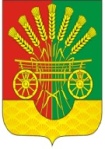 Приложение № 1 к решению Совета депутатовЧёрноотрожского сельсовета Саракташского района Оренбургской области от  28.04.2023   № 194 ПРОЕКТ  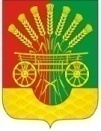 Председатель Совета депутатов сельсоветаГлава муниципального образования___________           Г.Х. Валитов_________ О.С. Понамаренко№ п/пинициатор внесения предложениядата внесенияглава, статья, часть, пункт, абзацтекст Уставатекст поправкитекст Устава с внесенной поправкойпримечание №п/пФамилия, имя, отчество Домашний адрес, телефонДокумент, удостоверяющий личностьМесто работы (учебы)